Саморазрушающее/аутодеструктивное/аутоагрессивное/поведение-определенная активность человека,осознанноили неосознанно направленная напричинение себе вреда в физической илипсихической сферах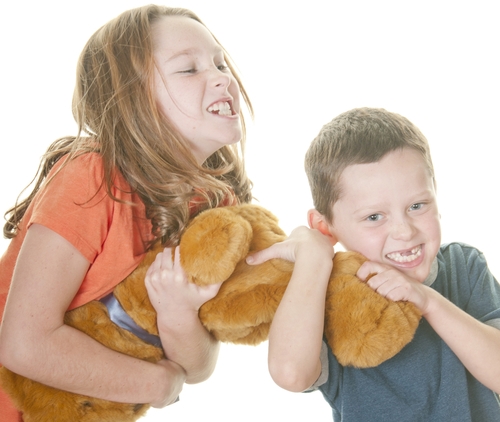 Формы проявления саморазрушающего поведения(по Н.В. Агазаде, 1989)1. Суицидальное поведение2 . Пищевая зависимость3 . Химическая зависимость — наркомания, токсикомания,Алкоголизм4 . Фанатическое поведение — участие в деструктивныхрелигиозных культах, движении футбольных болельщиков, др.5 . Аутическое поведение6 . Виктимное поведение (от англ. victim - жертва)7 . Занятия экстремальными видами спорта8 . СамоповреждениеПринципы организации профилактическойработы в подростковой средеКомплексность подхода.Профессиональная компетентность.Адресность и своевременностьподачи материалаНепрерывность профилактическойдеятельности.Специальная профилактикаПЕРВИЧНАЯ ПРОФИЛАКТИКАЦель - сопровождение детей, подростков и их семей группы риска с целью предупреждения саморазрушающего поведения.ВТОРИЧНАЯ ПРОФИЛАКТИКАЦель - предотвращение саморазрушения, продолжения употребленияПАВТРЕТИЧНАЯ ПРОФИЛАКТИКА (уровень медицинских психологов,психиатров, психотерапевтов) - реабилитацияЦель-снижениепоследствий,социальнаяреабилитация.Притча «ДЕТИ И РЕКА»Путник, идущий вдоль реки, услышал отчаянные детские крики.Подбежав к берегу, он увидел в реке тонущих детей и бросился ихспасать.Заметив проходящего человека, он позвал его на помощь.Тот стал помогать тем, кто держался на плаву.Увидев третьего путника, они позвали его на помощь, но он необращая внимания на призывы, лишь ускорил шаги.- Разве тебе безразлична судьба детей? — спросили его спасатели.Тот ответил им: «Я вижу, что вы пока справляетесь. Я лучше добегудо поворота и узнаю, почему дети попадают в реку, ипостараюсь это предотвратить».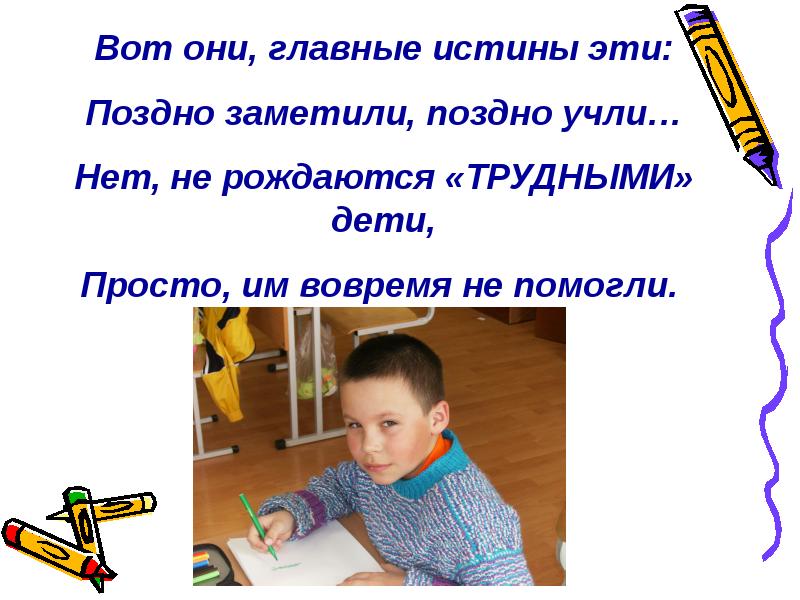 